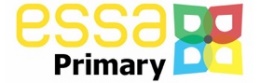 Essa Primary AcademySport Premium Report2020-2021Key achievements to date:Areas for further improvement and baseline evidence of need:KS2 swimming lessons – very high % non-swimmers at startImproved PE provision – reduced need for external provider to support teachers PE lesson delivery. 2 afternoons per week specialist supportTeacher led after school activitiesIncreased extra-curricular provisionExternal provider support for lunchtime sport and after school activitiesExternal competitions through local sport clusterFocus on mental health and wellbeing through Commando JoesCOVID-19 Lockdown has had an impact on the ability to work on a number of elements of the plan. Further additional swimming lessons to increase % children able to swim 25 metresFurther additional extra curricular activities to improve engagementRaise profile of PE in school including visits by sports peopleDevelop staff skills and confidence to teach PEResidential visit planning for 2021Further increased participation in competitive sportContinued focus on mental health and wellbeingContinued investment in resources for the teaching of P.E. Maintain a good level of high quality equipment whilst broadening the resources so we can offer a wider range of sports Continued investment in resources for after school clubs. Maintain a good level of high quality equipment whilst broadening the resources so we can offer a wider range of sports Continued staff training and awareness of high quality P.E teachingOutstanding areas for development carried forward to 2020-21 with money to be spent by March 2021 (£10,500 carried forward)School Principles for PE and Sport Premium Grant SpendChildren will benefit from high quality PE and sportChildren have access to PE and sport in a safe environmentChildren access learning which increases a healthy and active lifestyle and improves emotional well-beingChildren access a curriculum which has benefitted from rigour and sustainability in planning, monitoring and developmentChildren access a curriculum which is challenging, imaginative and funChildren access staff and equipment at lunchtime to enhance physical experiencesAt the time of writing (July 20), we have been through a period of school closure and partial closure with only Reception, Year 1 and Year 6 in school alongside Key Worker children from June 1st. We are expecting all children back in September 2020 but the school will have to follow Government guidelines. This may mean that we have less clubs and extra-curricular activities than normal, at least in the short term. The ability to teach the full range of P.E and provide equipment for active playtimes will be impacted. The school is committed to active healthy pupils as we appreciate that the best way to fight the virus is to promote healthy active lifestyles but we will put pupil and staff safety first.School Principles for PE and Sport Premium Grant SpendChildren will benefit from high quality PE and sportChildren have access to PE and sport in a safe environmentChildren access learning which increases a healthy and active lifestyle and improves emotional well-beingChildren access a curriculum which has benefitted from rigour and sustainability in planning, monitoring and developmentChildren access a curriculum which is challenging, imaginative and funChildren access staff and equipment at lunchtime to enhance physical experiencesAt the time of writing (July 20), we have been through a period of school closure and partial closure with only Reception, Year 1 and Year 6 in school alongside Key Worker children from June 1st. We are expecting all children back in September 2020 but the school will have to follow Government guidelines. This may mean that we have less clubs and extra-curricular activities than normal, at least in the short term. The ability to teach the full range of P.E and provide equipment for active playtimes will be impacted. The school is committed to active healthy pupils as we appreciate that the best way to fight the virus is to promote healthy active lifestyles but we will put pupil and staff safety first.Meeting national curriculum requirements for swimming and water safetyPlease complete all of the below:What percentage of your Year 6 pupils could swim competently, confidently and proficiently over a distance of at least 25 metres when they left your primary school at the end of last academic year??% as children were part way through their swimming sessions when CODID-19 lockdown startedWhat percentage of your Year 6 pupils could use a range of strokes effectively [for example, front crawl, backstroke and breaststroke] when they left your primary school at the end of last academic year??%What percentage of your Year 6 pupils could perform safe self-rescue in different water-based situations when they left your primary school at the end of last academic year??%Schools can choose to use the Primary PE and Sport Premium to provide additional provision for swimming but this must be for activity over and above the national curriculum requirements. Have you used it in this way?This will need to be done both for the current Y6 and Y5 children who did not complete their lessons/ are not able to swim confidently.Academic Year: 2020/21Total fund allocated: £18,920Date Updated: July 2020Date Updated: July 2020Key Priority 1: Health and Wellbeing(including a greater awareness amongst pupils about the dangers of obesity, smoking and other such activities that undermine pupils’ health)Key Priority 1: Health and Wellbeing(including a greater awareness amongst pupils about the dangers of obesity, smoking and other such activities that undermine pupils’ health)Key Priority 1: Health and Wellbeing(including a greater awareness amongst pupils about the dangers of obesity, smoking and other such activities that undermine pupils’ health)Key Priority 1: Health and Wellbeing(including a greater awareness amongst pupils about the dangers of obesity, smoking and other such activities that undermine pupils’ health)Percentage of total allocation:Key Priority 1: Health and Wellbeing(including a greater awareness amongst pupils about the dangers of obesity, smoking and other such activities that undermine pupils’ health)Key Priority 1: Health and Wellbeing(including a greater awareness amongst pupils about the dangers of obesity, smoking and other such activities that undermine pupils’ health)Key Priority 1: Health and Wellbeing(including a greater awareness amongst pupils about the dangers of obesity, smoking and other such activities that undermine pupils’ health)Key Priority 1: Health and Wellbeing(including a greater awareness amongst pupils about the dangers of obesity, smoking and other such activities that undermine pupils’ health)£xxx / xxx%School focus with clarity on intent:Implementation:Funding allocated:Impact and sustainability:Progress (RAG)Children in Y6 attend Crucial Crew to discuss healthy lifestyles and staying healthyYear 6 children a programme of activities delivered at Crucial Crew that links to PHSE and PE£290Children in Year 6 are aware of how to stay healthy, the dangers of smoking, drinking and becoming involved in anti-social behaviour. Attendance by Y6 annually.To develop self esteem, physical development and mental wellbeing.All year groups work with MU Foundation on a range of teamwork/resilience/ sports activities.MU Foundation coach work 1:1 with targeted vulnerable children to develop confidence and self esteem.MU Foundation to provide an after school activity to promote physical activity.£xxxAll year groups accessed high quality activities that promote self esteem and confidence. Staff develop awareness of the activities used to promote this.1:1 support children have time to develop a positive attitude towards their own mental health. Children use strategies to support their own mental wellbeing. Children are made aware of the importance of a healthy lifestyle and partake more readily in physical activity.Role models – invite local sporting personalities into school so pupils can identify with their success and aspire to be a local sporting heroThrough links with MU Foundation and Youth Sport Trust, arrange for visits to take place – demo’s/ Q&A sessions£400Children develop their confidence/aspirations through meeting real sporting personalities – impact on learningKey Priority 2: The engagement of all pupils in regular physical activity – Chief Medical Officer guidelines recommend that primary school children undertake at least 30 minutes of physical activity a day in schoolKey Priority 2: The engagement of all pupils in regular physical activity – Chief Medical Officer guidelines recommend that primary school children undertake at least 30 minutes of physical activity a day in schoolKey Priority 2: The engagement of all pupils in regular physical activity – Chief Medical Officer guidelines recommend that primary school children undertake at least 30 minutes of physical activity a day in schoolKey Priority 2: The engagement of all pupils in regular physical activity – Chief Medical Officer guidelines recommend that primary school children undertake at least 30 minutes of physical activity a day in schoolPercentage of total allocation:Key Priority 2: The engagement of all pupils in regular physical activity – Chief Medical Officer guidelines recommend that primary school children undertake at least 30 minutes of physical activity a day in schoolKey Priority 2: The engagement of all pupils in regular physical activity – Chief Medical Officer guidelines recommend that primary school children undertake at least 30 minutes of physical activity a day in schoolKey Priority 2: The engagement of all pupils in regular physical activity – Chief Medical Officer guidelines recommend that primary school children undertake at least 30 minutes of physical activity a day in schoolKey Priority 2: The engagement of all pupils in regular physical activity – Chief Medical Officer guidelines recommend that primary school children undertake at least 30 minutes of physical activity a day in school£6xxx / xxx%School focus with clarity on intent:Implementation:Funding allocated:Impact and sustainability:Progress (RAG)Access to high quality resources during PE sessions. Enough quantity of resources to enable access for allPurchase of additional PE resources to support PE sessions e.g. Balls/Racquets. All sports and activities taught in PE sessions to be fully resourced All individuals have access to sufficient resources to be able to engage fully in lessons£800Initial spend has ensured that all planned PE sessions have been fully resourced leading to greater participation and active minutes in lessonsEquipment audit by PE coordinator linked to planningAccess to increased range of high quality resources to facilitate active playPurchase of additional playtime resources and replacement of lost or broken resources. Children have access to a wider range of resources which encourage active play both on the playground and on the school site during the summer months. Children’s play is more active.£700Observations include increased participation by KS2 pupils in use of cricket equipment and large scale throwing activities in summer term. Audit by play leaders shows activities are well resourced Positive feedbackImproved PE equipment in the hall with the addition of a wall mounted climbing frame to raise the profile of PE and the engagement in a broader range of activitiesFitness Sports – Hinged Folded standard wooden PE frame (they install).Continental sports – Wall hinged timber climbing frameTTS – Double hinged fix gym climbing frameThree quotes and, installation of, training in and the use of before being added into teachers planning£6350Children develop their confidence and ability in gymnastics through access to high quality resources.All staff confident in the delivery of high quality PE lessons and able to teach their own PE lessons.Carried forward from 19/20 planImproved sports provision on the playground and KS2 outside spacePurchase of additional circuit training style floor markings on two areas of the playground to engage children in independent sports activities more frequently£4500Children engage in active play through the provision of quality resources. Increased range of activities available to engage with to aim for 30 mins activity per dayFunding for MUGA flooring on the playground to facilitate a wider range of sports and coaching activitiesPartition the playground and enhance the flooring. Children able to play a range of sports on good quality pitch Children develop their skills in team games and become more active through the use of a safe space. Able to take part in/host competitions with other schools. Reduction in injuries from taking part in sports.Key Priority 3: Increased confidence, knowledge and skills of all staff in teaching PE and sportKey Priority 3: Increased confidence, knowledge and skills of all staff in teaching PE and sportKey Priority 3: Increased confidence, knowledge and skills of all staff in teaching PE and sportKey Priority 3: Increased confidence, knowledge and skills of all staff in teaching PE and sportPercentage of total allocation:Key Priority 3: Increased confidence, knowledge and skills of all staff in teaching PE and sportKey Priority 3: Increased confidence, knowledge and skills of all staff in teaching PE and sportKey Priority 3: Increased confidence, knowledge and skills of all staff in teaching PE and sportKey Priority 3: Increased confidence, knowledge and skills of all staff in teaching PE and sport£2700 / 14%School focus with clarity on intent:Implementation:Fundingallocated:Impact and sustainability:Progress (RAG)CPD during the year through in lesson coaching model specific to improve the quality of PE teaching in school.1:1 support for a half term from a PE specialist to support teachers who are less confident in their delivery of aspects of PE. Coaching model to be used. £2700Improved subject knowledge and confidence for teachers to deliver their own sessions – impact on skills, knowledge and understanding for children. To develop and improve confidence for teachers to deliver their own sessions – impact on skills, knowledge and understanding for children.Key Priority 4: Broader experience of a range of sports and activities offered to all pupilsKey Priority 4: Broader experience of a range of sports and activities offered to all pupilsKey Priority 4: Broader experience of a range of sports and activities offered to all pupilsKey Priority 4: Broader experience of a range of sports and activities offered to all pupilsPercentage of total allocation:Key Priority 4: Broader experience of a range of sports and activities offered to all pupilsKey Priority 4: Broader experience of a range of sports and activities offered to all pupilsKey Priority 4: Broader experience of a range of sports and activities offered to all pupilsKey Priority 4: Broader experience of a range of sports and activities offered to all pupils£ / %School focus with clarity on intent:Implementation:Fundingallocated:Impact and sustainability:Progress (RAG)Develop a wider range of activities outside the curriculum in order to get more children involved in sporting activitiesExternal providers for afterschool activities:Judo, Multi-skills, Gymnastics, Cricket, Tag Rugby£12505 new clubs each week heavily subsidized by school – discussions with children about choice of clubs available to ensure maximum uptake possible.To develop swimming skills in line with National Curriculum requirements.All children in Y4 attend swimming lessons for 10 weeks and catch up lessons provided for children in Y5/6 as required to be able to swim 25m. £0Children are taught the basic skills of swimming. By the end of the course it is expected that all children are able to swim at least one length of the pool.To develop balance/cycling skills in EYFS Children in reception take part in balancability sessions and staff are trained on how to support the children.£xxChildren in Reception develop their balance and co-ordination skills which impacts on their gross and fine motor skills. Year 5/6 children offered bikeability cycling training leading to increased confidence when riding bikes on roads and general cycling skillsSessions booked including hire of bikes and helmets for the summer term.£300All Y5/6 children given the opportunity to be taught to ride a bike safely.Support for children who do not own a bike making it accessible for all.Japan Olympics 2021: School to hold a week School Olympics event covering a wide range of sports events including sports day.Plan series of events and sports for children to experience linked in with International week.Book external coaches and local sportspeople to lead sessions. Purchase medals for the children.£500Children each experience at least 3 sportsChildren receive coaching from at least two external sports coachesAll children take part in a range of activities for sports dayKey Priority 5: Increased participation in competitive sportN.B – Competitive sports events will initially not be run as a result of COVID-19 restrictions. This will be reviewed in line with updates to the guidance.Key Priority 5: Increased participation in competitive sportN.B – Competitive sports events will initially not be run as a result of COVID-19 restrictions. This will be reviewed in line with updates to the guidance.Key Priority 5: Increased participation in competitive sportN.B – Competitive sports events will initially not be run as a result of COVID-19 restrictions. This will be reviewed in line with updates to the guidance.Key Priority 5: Increased participation in competitive sportN.B – Competitive sports events will initially not be run as a result of COVID-19 restrictions. This will be reviewed in line with updates to the guidance.Percentage of total allocation:Key Priority 5: Increased participation in competitive sportN.B – Competitive sports events will initially not be run as a result of COVID-19 restrictions. This will be reviewed in line with updates to the guidance.Key Priority 5: Increased participation in competitive sportN.B – Competitive sports events will initially not be run as a result of COVID-19 restrictions. This will be reviewed in line with updates to the guidance.Key Priority 5: Increased participation in competitive sportN.B – Competitive sports events will initially not be run as a result of COVID-19 restrictions. This will be reviewed in line with updates to the guidance.Key Priority 5: Increased participation in competitive sportN.B – Competitive sports events will initially not be run as a result of COVID-19 restrictions. This will be reviewed in line with updates to the guidance.£3002%School focus with clarity on intent:Implementation:Fundingallocated:Impact and sustainability:Progress (RAG)To continue additional competitive sports to engage children in external and internal competitions – increase the inter/intra school opportunities.Book sessions with Dave Purnell for intra school opportunitiesTo continue and develop participation in competitions within the sport cluster. PE lead is working with the organiser of the sports cluster to ensure that we enter a range of sporting competitions throughout the year. £300All year groups engaged in intra school activities.Additional opportunities for children to take part in competitive activities with other schools.